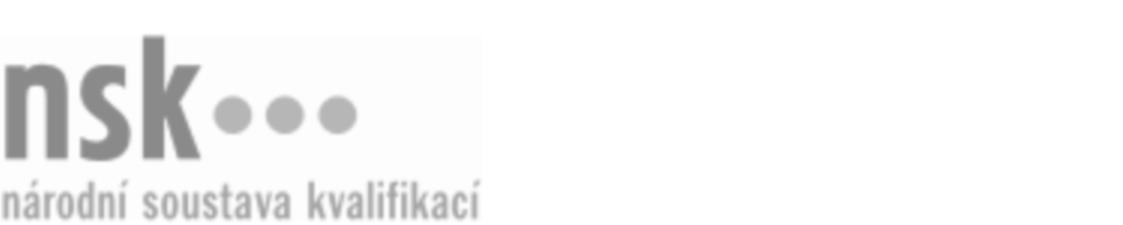 Kvalifikační standardKvalifikační standardKvalifikační standardKvalifikační standardKvalifikační standardKvalifikační standardKvalifikační standardKvalifikační standardTextilní technik/technička kvality (kód: 31-061-M) Textilní technik/technička kvality (kód: 31-061-M) Textilní technik/technička kvality (kód: 31-061-M) Textilní technik/technička kvality (kód: 31-061-M) Textilní technik/technička kvality (kód: 31-061-M) Textilní technik/technička kvality (kód: 31-061-M) Textilní technik/technička kvality (kód: 31-061-M) Autorizující orgán:Ministerstvo průmyslu a obchoduMinisterstvo průmyslu a obchoduMinisterstvo průmyslu a obchoduMinisterstvo průmyslu a obchoduMinisterstvo průmyslu a obchoduMinisterstvo průmyslu a obchoduMinisterstvo průmyslu a obchoduMinisterstvo průmyslu a obchoduMinisterstvo průmyslu a obchoduMinisterstvo průmyslu a obchoduMinisterstvo průmyslu a obchoduMinisterstvo průmyslu a obchoduSkupina oborů:Textilní výroba a oděvnictví (kód: 31)Textilní výroba a oděvnictví (kód: 31)Textilní výroba a oděvnictví (kód: 31)Textilní výroba a oděvnictví (kód: 31)Textilní výroba a oděvnictví (kód: 31)Textilní výroba a oděvnictví (kód: 31)Týká se povolání:Textilní technik kvalityTextilní technik kvalityTextilní technik kvalityTextilní technik kvalityTextilní technik kvalityTextilní technik kvalityTextilní technik kvalityTextilní technik kvalityTextilní technik kvalityTextilní technik kvalityTextilní technik kvalityTextilní technik kvalityKvalifikační úroveň NSK - EQF:444444Odborná způsobilostOdborná způsobilostOdborná způsobilostOdborná způsobilostOdborná způsobilostOdborná způsobilostOdborná způsobilostNázevNázevNázevNázevNázevÚroveňÚroveňOrientace v normách a v technických podkladech v textilní výroběOrientace v normách a v technických podkladech v textilní výroběOrientace v normách a v technických podkladech v textilní výroběOrientace v normách a v technických podkladech v textilní výroběOrientace v normách a v technických podkladech v textilní výrobě44Analyzování vlivů působících na užitné vlastnosti surovin, materiálů, polotovarů a výrobků v textilní výroběAnalyzování vlivů působících na užitné vlastnosti surovin, materiálů, polotovarů a výrobků v textilní výroběAnalyzování vlivů působících na užitné vlastnosti surovin, materiálů, polotovarů a výrobků v textilní výroběAnalyzování vlivů působících na užitné vlastnosti surovin, materiálů, polotovarů a výrobků v textilní výroběAnalyzování vlivů působících na užitné vlastnosti surovin, materiálů, polotovarů a výrobků v textilní výrobě44Kvalitativní zkoušky surovin, materiálů, polotovarů a výrobků v textilní výroběKvalitativní zkoušky surovin, materiálů, polotovarů a výrobků v textilní výroběKvalitativní zkoušky surovin, materiálů, polotovarů a výrobků v textilní výroběKvalitativní zkoušky surovin, materiálů, polotovarů a výrobků v textilní výroběKvalitativní zkoušky surovin, materiálů, polotovarů a výrobků v textilní výrobě44Vypracování protokolů o výsledcích kontrol v textilní výroběVypracování protokolů o výsledcích kontrol v textilní výroběVypracování protokolů o výsledcích kontrol v textilní výroběVypracování protokolů o výsledcích kontrol v textilní výroběVypracování protokolů o výsledcích kontrol v textilní výrobě44Vypracování plánů kontroly kvality textilních výrobkůVypracování plánů kontroly kvality textilních výrobkůVypracování plánů kontroly kvality textilních výrobkůVypracování plánů kontroly kvality textilních výrobkůVypracování plánů kontroly kvality textilních výrobků44Navrhování metod kontroly kvality textilních výrobkůNavrhování metod kontroly kvality textilních výrobkůNavrhování metod kontroly kvality textilních výrobkůNavrhování metod kontroly kvality textilních výrobkůNavrhování metod kontroly kvality textilních výrobků44Kontrola dodržování technologických postupů a bezpečnostních předpisů v textilní výroběKontrola dodržování technologických postupů a bezpečnostních předpisů v textilní výroběKontrola dodržování technologických postupů a bezpečnostních předpisů v textilní výroběKontrola dodržování technologických postupů a bezpečnostních předpisů v textilní výroběKontrola dodržování technologických postupů a bezpečnostních předpisů v textilní výrobě44Vstupní, výstupní a mezioperační kontrola surovin, materiálů, polotovarů a výrobků v textilní výroběVstupní, výstupní a mezioperační kontrola surovin, materiálů, polotovarů a výrobků v textilní výroběVstupní, výstupní a mezioperační kontrola surovin, materiálů, polotovarů a výrobků v textilní výroběVstupní, výstupní a mezioperační kontrola surovin, materiálů, polotovarů a výrobků v textilní výroběVstupní, výstupní a mezioperační kontrola surovin, materiálů, polotovarů a výrobků v textilní výrobě44Uplatňování a vyřizování reklamací v textilní výrobě (včetně zjišťování závad)Uplatňování a vyřizování reklamací v textilní výrobě (včetně zjišťování závad)Uplatňování a vyřizování reklamací v textilní výrobě (včetně zjišťování závad)Uplatňování a vyřizování reklamací v textilní výrobě (včetně zjišťování závad)Uplatňování a vyřizování reklamací v textilní výrobě (včetně zjišťování závad)44Orientace v normách kvality v textilní výroběOrientace v normách kvality v textilní výroběOrientace v normách kvality v textilní výroběOrientace v normách kvality v textilní výroběOrientace v normách kvality v textilní výrobě44Textilní technik/technička kvality,  29.03.2024 16:22:39Textilní technik/technička kvality,  29.03.2024 16:22:39Textilní technik/technička kvality,  29.03.2024 16:22:39Textilní technik/technička kvality,  29.03.2024 16:22:39Strana 1 z 2Strana 1 z 2Kvalifikační standardKvalifikační standardKvalifikační standardKvalifikační standardKvalifikační standardKvalifikační standardKvalifikační standardKvalifikační standardPlatnost standarduPlatnost standarduPlatnost standarduPlatnost standarduPlatnost standarduPlatnost standarduPlatnost standarduStandard je platný od: 21.10.2022Standard je platný od: 21.10.2022Standard je platný od: 21.10.2022Standard je platný od: 21.10.2022Standard je platný od: 21.10.2022Standard je platný od: 21.10.2022Standard je platný od: 21.10.2022Textilní technik/technička kvality,  29.03.2024 16:22:39Textilní technik/technička kvality,  29.03.2024 16:22:39Textilní technik/technička kvality,  29.03.2024 16:22:39Textilní technik/technička kvality,  29.03.2024 16:22:39Strana 2 z 2Strana 2 z 2